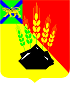  ДУМАМИХАЙЛОВСКОГО МУНИЦИПАЛЬНОГО   РАЙОНА  Р Е Ш Е Н И Е          О внесении изменений и дополнений в  решение Думы Михайловского муниципального района от 22.12.2023 г. № 382-нпа «Об утверждении районного бюджета Михайловского муниципального района на 2024 год и плановый период  2025 и 2026 годов»                                                                                      Принято Думой Михайловского                                                                              муниципального района	   от 25.06.2024   № 424	     Рассмотрев изменения и дополнения,  внесенные в решение Думы Михайловского муниципального района от 22.12.2023 г. № 382-нпа «Об утверждении районного бюджета Михайловского муниципального района  на 2024 год и плановый период 2025 и 2026 годов», руководствуясь Федеральным законом от 06.10.2003 № 131-ФЗ «Об общих принципах организации местного само-управления в Российской Федерации», решением Думы Михайловского муниципального района от 31.03.2022  № 193 «Об утверждении Положения «О бюджетном процессе в Михайловском муниципальном районе», Уставом  Михайловского муниципального района1. Пункт 1 решения Думы Михайловского муниципального района от 21.12.2023 г. № 382-нпа «Об утверждении районного бюджета Михайловского муниципального района  на 2024 год и плановый период 2025 и 2026 годов» изложить в новой редакции:«1. Утвердить основные характеристики районного бюджета на 2024 год:1) общий объем доходов районного бюджета – в сумме 1 547 953,71212 тыс. рублей, в том числе объем межбюджетных трансфертов, получаемых из других бюджетов бюджетной системы Российской Федерации, - в сумме                        893 345,71212 тыс. рублей; 2) общий объем расходов районного бюджета – в сумме 1 634 625,50291 тыс. рублей; 3) размер дефицита районного бюджета – в сумме  86 671,79079 тыс. рублей;4)  предельный объем муниципального долга Михайловского муниципального района – в сумме 50 000 тыс. рублей; 5)  верхний предел муниципального внутреннего долга Михайловского муниципального района на 1 января 2025 года – в сумме 100 000 тыс. рублей.»2. Пункт 9 решения Думы Михайловского муниципального района от 21.12.2023 г. № 382-нпа «Об утверждении районного бюджета Михайловского муниципального района  на 2024 год и плановый период 2025 и 2026 годов» изложить в новой редакции:«9. Утвердить объем бюджетных ассигнований муниципального дорожного фонда Михайловского муниципального района на 2024 год в размере 50 768,74792 тыс. рублей, на плановый период 2025 и 2026 годов – в размере соответственно 30 241,30 тыс. рублей и 31 430,60 тыс. рублей.»3. Приложение 1 решения Думы Михайловского муниципального района от 21.12.2023 г. № 382-нпа изложить в редакции приложения 1 данного решения.4. Приложение 4 решения Думы Михайловского муниципального района от 21.12.2023 г. № 382-нпа изложить в редакции приложения 2 данного решения.5. Приложение 7 решения Думы Михайловского муниципального района от 21.12.2023 г. № 382-нпа изложить в редакции приложения 3 данного решения.6. Приложение 8 решения Думы Михайловского муниципального района от 21.12.2023 г. № 382-нпа изложить в редакции приложения 4 данного решения.7. Приложение 9 решения Думы Михайловского муниципального района от 21.12.2023 г. № 382-нпа изложить в редакции приложения 5 данного решения.8. Приложение 10 решения Думы Михайловского муниципального района от 21.12.2023 г. № 382-нпа изложить в редакции приложения 6 данного решения.9. Приложение 11 решения Думы Михайловского муниципального района от 21.12.2023 г. № 382-нпа изложить в редакции приложения 7 данного решения.10. Настоящее решение вступает в силу со дня его официального опубликования. Глава Михайловского муниципального  района -	             Глава администрации района                                                            В.В. Архиповс. Михайловка№ 424-НПА25.06.2024